GATE Group Schedule 2015-16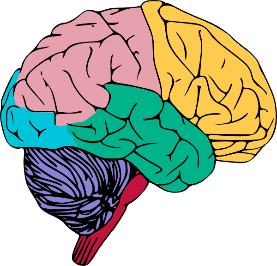 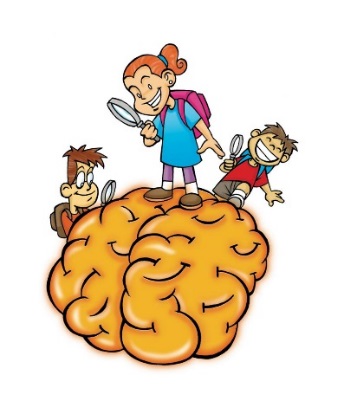 Grade 1-2 at 12:00	Grade 4 at 2:00	Grade 3 at 2:30  “Our Amazing Brain”  Friday, September 25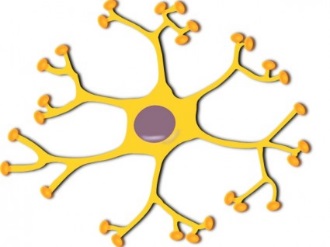 Friday, October 16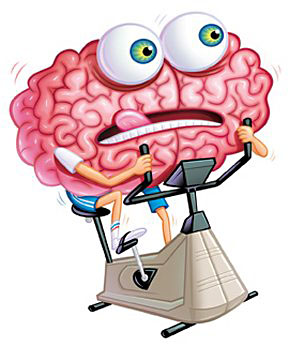 Friday, November 20Friday, December 18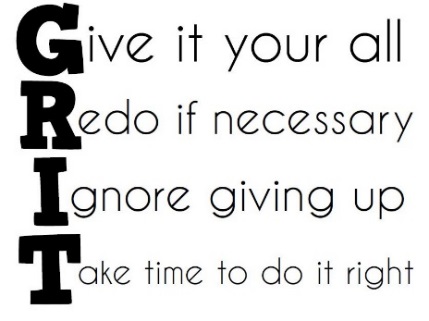 Friday, January 29Friday, February 19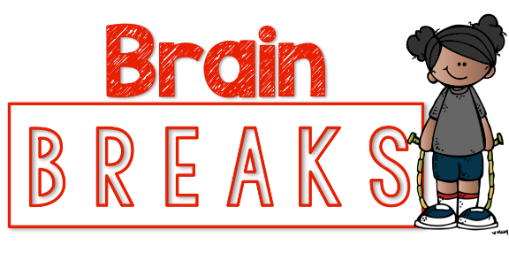 Friday, March 18Friday, April 29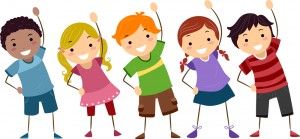          Friday, May 27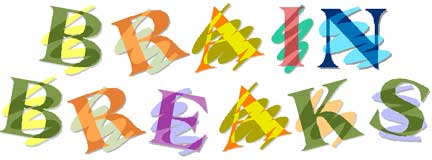 